Треть всей еды попадает в помойку — такая вот мировая статистика. Еда становится мусором, потому что мы не успеваем съесть её вовремя или не можем рассчитать свои силы. Покупаем два пирога, а оперативно употребляем только один. Если вы приходите в продуктовый, и всё идёт по сценарию «поскользнулся, упал, очнулся — полная корзина еды», не отчаивайтесь. Сначала окиньте взглядом ваш холодильник: как быстро вы это съедите? Много ли туда ещё поместится? Может, у вас гороховые котлеты простаивают, а вы за варениками собираетесь. Проведя такую нехитрую аналитику, пишите список продуктов.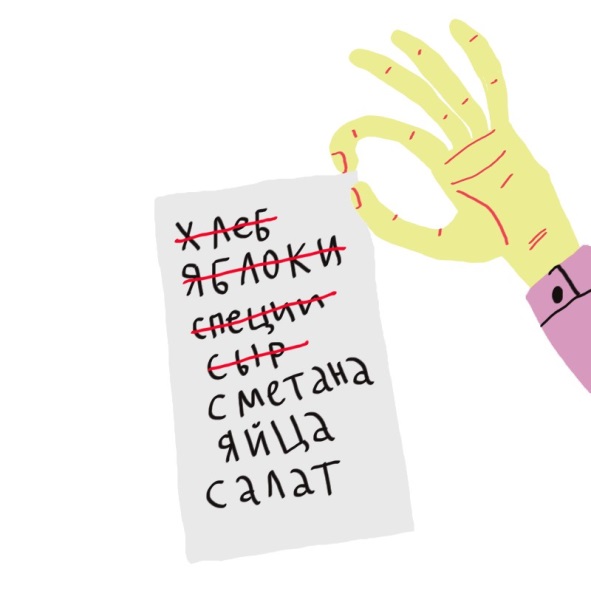 Составили? Отлично. Ваш продуктовый квест только начался. Другой источник мусора в магазине — упаковка. Производители так переживают за свой товар, что оборачивают его сразу в несколько слоёв плёнки и бережно укладывают в подложку, даже если это апельсин с толстенной кожурой.Как покупать еду, а не упаковку?1.Выбирайте продукты, которые можно купить на развес. 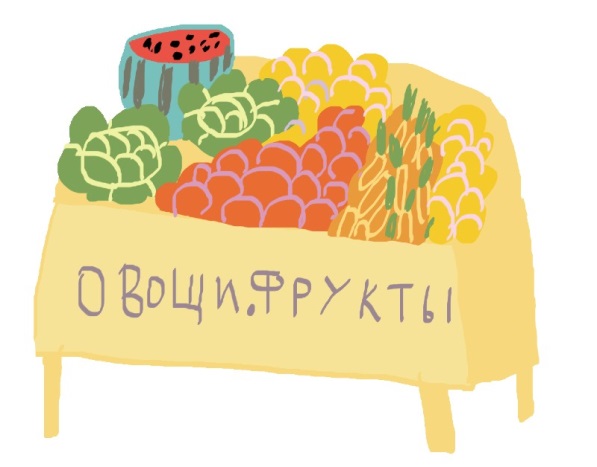 Не используйте фасовочные пакетики. Вы ещё не дошли до кассы, а он уже порвался, и ваша зелёная фасоль разлетелась по полу. Неловко получилось. Или груша своим твёрдым хвостиком пробила пластиковую оборону и десантировалась на пол — обычная история для фасовочного пакетика. Альтернативы: 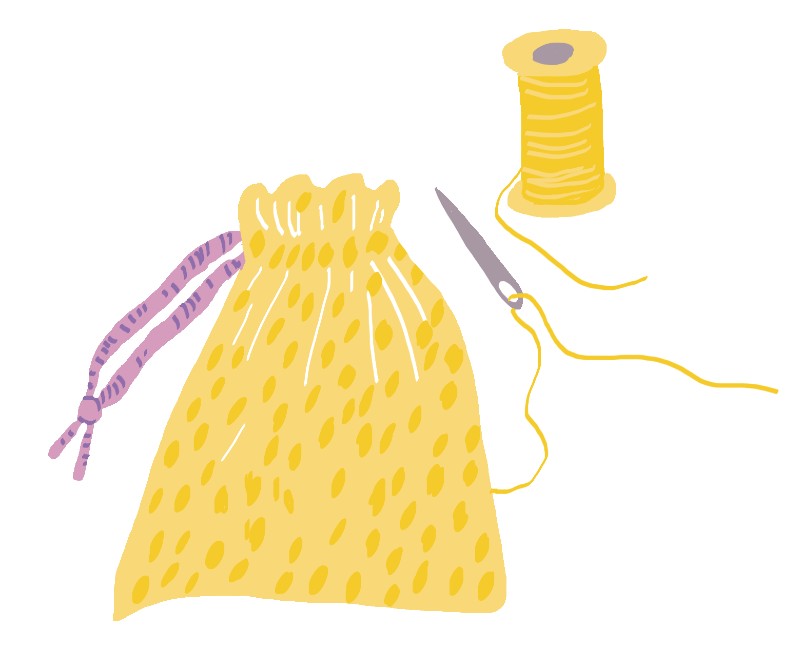 Экомешочки. Могут быть сетчатыми, для овощей и фруктов, и сплошными — для сыпучки (крупы, орехи, мука). Вы складываете туда свои груши, затягиваете шнурок и клеите на него наклейку со штрих-кодом (со шнурка она не отклеится. Но: этикетки не перерабатываются, лучше покупайте в тех магазинах, где этикетка не нужна и товар взвешивают на кассе). Плотные зип-пакеты подойдут для замороженных продуктов и мяса, которые по дороге до дома обязательно захотят протечь. Контейнеры — отличная тара для готовой кулинарии. Попросите продавца обнулить вес тары (они знают как), чтобы заплатить только за вес еды, без веса упаковки. 2.Используйте фильтр для воды и попрощайтесь с канистрами. Покупая воду, мы платим за упаковку… И тащим домой тяжёлые канистры. Нельзя купить на развес? 3.Берите большую пачку. Если продукт долго хранится и вы едите его регулярно, выбирайте большую пачку. Двухкилограммовая пачка крупы требует меньше упаковки, чем четыре пачки по полкило. 4.Выбирайте перерабатываемую упаковку. Вы помните, что пластик с маркировкой 3 и 7 переработать не удастся? Вот и не берите его. А к экомешочкам и привыкать не придётся — они просто классные :) Главное не забывать носить их с собой. Кстати, при заказе продуктов онлайн работают все советы, кроме первого! Пользуйтесь. Часть продуктов можно купить или заказать в магазине без упаковки, тогда никакой мусор к вам не придёт, только сплошная еда.